Keravan Eläkeläisten kutsu 
lokakuun kerho-ohjelmaanMatka on maanantaina 10.10.2016.Lähtö Työväentalon pihalta klo 10.15 ja paluumatka alkaa klo 15.00Hinta 15€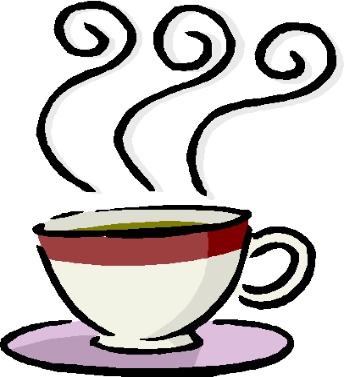 Matkan lisäksi hintaan sisältyy kahvitarjoilua
Ilmoittaudu 26.9.2016 mennessä Mailalle(tavattavissa Työväentalolla tiistaisin ja keskiviikkoisin)